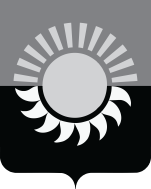 РОССИЙСКАЯ ФЕДЕРАЦИЯКемеровская область – Кузбасс Муниципальное образование – Осинниковский городской округАдминистрация Осинниковского городского округаПОСТАНОВЛЕНИЕ___________________                                                                                 № ________Об утверждении административного регламента предоставления муниципальной услуги «Прием на обучение по дополнительным общеобразовательным программам»На основании Федерального закона от 27 июля 2010 года № 210-ФЗ «Об организации предоставления государственных и муниципальных услуг», Федерального закона от 06 октября 2003 года № 131-ФЗ «Об общих принципах организации местного самоуправления в Российской Федерации», в целях повышения качества и доступности предоставления муниципальных услуг:1. Утвердить административный регламент предоставления муниципальной услуги «Прием на обучение по дополнительным общеобразовательным программам» согласно приложению к настоящему постановлению. 2. Опубликовать настоящее постановление в городской общественно-политической  газете «Время и жизнь».3. Настоящее постановление вступает в силу с момента официального опубликования.4. Контроль за исполнением настоящего постановления возложить на заместителя Главы городского округа по социальным вопросам Е. В. Миллер, заместителя начальника Управления образования администрации Осинниковского городского округа Н. С. Борисову.Глава Осинниковскогогородского округа                                                                                                   И. В. Романовс постановлением ознакомлен, с возложением обязанностей согласен                                                                 Е. В. Миллерс постановлением ознакомлен, с возложением обязанностей согласен                                                                 Н. С. БорисоваД. Е. Тимофеева5-37-58Приложение к постановлению администрации Осинниковского городского округаОт _______________ № __________Административный регламентпредоставления муниципальной услуги «Прием на обучение по дополнительным общеобразовательным программам»I. Общие положения1. Предмет регулирования Административного регламента1.1. Настоящий Административный регламент регулирует отношения, возникающие в связи с предоставлением муниципальной услуги «Прием на обучение по дополнительным общеобразовательным программам» (далее – Услуга) организациями, осуществляющими образовательную деятельность на территории Осинниковского городского округа (далее – Организации).1.2. Настоящий Административный регламент устанавливает порядок предоставления Услуги и стандарт предоставления Услуги, состав, последовательность и сроки выполнения административных процедур по предоставлению Услуги, требования к порядку их выполнения, в том числе особенности выполнения административных процедур в электронной форме, формы контроля за предоставлением Услуги, досудебный (внесудебный) порядок обжалования решений и действий (бездействий) Организации (ее работников).1.3. Термины и определения, используемые в настоящем Административном регламенте:1.3.1. ИС – информационная система «Навигатор дополнительного образования детей Кузбасса», расположенная в информационно-коммуникационной сети «Интернет» по адресу: https://lk.ruobr.ru/navigator/?keywords=&territory=11&school=&direction=&ageold=&enrollment=&kind=&edu_form=&directory_program_document=&isgover=&ovz=&zab=&need_medical_certificate= либо иная информационная система, обеспечивающая возможность передачи данных на ЕПГУ (РПГУ) в рамках предоставления Услуги;1.3.2. ЕАИС ДО – Единая автоматизированная информационная система сбора и анализа данных по учреждениям, программам, мероприятиям дополнительного образования и основным статистическим показателям охвата детей дополнительным образованием в регионах;1.3.3. ЕПГУ - федеральная государственная информационная система «Единый портал государственных и муниципальных услуг (функций)», обеспечивающая предоставление в электронной форме государственных и муниципальных услуг, расположенная в информационно-коммуникационной сети «Интернет» по адресу: www.gosuslugi.ru;1.3.4. РПГУ - региональная государственная информационная система, обеспечивающее предоставление в электронной форме государственных и муниципальных услуг на территории органа местного самоуправления муниципального образования субъекта Российской Федерации, расположенная в информационно-коммуникационной сети «Интернет» по адресу: https://xn--80abcohr6can.xn--p1ai/. 1.3.5. ЕСИА - федеральная государственная информационная система «Единая система идентификации и аутентификации в инфраструктуре, обеспечивающей информационно-технологическое взаимодействие информационных систем, используемых для предоставления государственных и муниципальных услуг в электронной форме»;1.3.6. Орган, координирующий предоставление Услуги – орган местного самоуправления Осинниковского городского округа, осуществляющий функции и полномочия учредителя Организации, и курирующий вопросы предоставления Услуги в Организации в рамках сферы своей деятельности; 1.3.7. Личный кабинет – сервис ЕПГУ, позволяющий Заявителю получать информацию о ходе обработки Заявлений, поданных посредством ЕПГУ;1.3.8. Основной набор – период основного комплектования групп обучающихся;1.3.9. Дополнительный набор – период дополнительного комплектования групп обучающихся при наличии свободных мест;1.3.11. Сертификат дополнительного образования – электронная реестровая запись, удостоверяющая возможность обладателя сертификата получать в определенном объеме и на определенных условиях образовательные услуги в порядке, установленном законодательством Российской Федерации и законодательством субъекта Российской Федерации, а также правовыми актами органов местного самоуправления.2. Круг Заявителей2.1. Лицами, имеющими право на получение Услуги, являются граждане Российской Федерации, иностранные граждане и лица без гражданства либо их уполномоченные представители, обратившиеся в Организацию с Заявлением о предоставлении Услуги (далее – Заявители).
2.2. Категории Заявителей:2.2.1. лица, достигшие возраста 14 лет (кандидаты на получение Услуги);2.2.2. родители (законные представители) несовершеннолетних лиц – кандидатов на получение Услуги.2.3. Предоставление Услуги через ЕПГУ и РПГУ осуществляется исключительно родителям (законным представителям) несовершеннолетних лиц – кандидатов на получение услуги при условии наличия у перечисленных лиц гражданства Российской Федерации.3. Требования к порядку информирования о предоставлении Услуги3.1. Прием Заявителей по вопросу предоставления Услуги осуществляется в соответствии с организационно-распорядительным документом Организации.3.2. Размещение и актуализацию справочной информации на ЕПГУ обеспечивает уполномоченное на ведение ЕПГУ должностное лицо в связи с официальным запросом Органа, координирующего предоставление Услуги.3.3. Размещение и актуализацию справочной информации на РПГУ обеспечивает уполномоченное на ведение РПГУ должностное лицо в связи с официальным запросом Органа, координирующего предоставление Услуги.3.4. Информирование Заявителей по вопросам предоставления Услуги осуществляется:3.4.1. путем размещения информации на официальном сайте органов, координирующих предоставление Услуги, а также на ЕПГУ и РПГУ;3.4.2. работником Организации (ее структурного подразделения) при непосредственном обращении Заявителя в Организацию;3.4.3. путем публикации информационных материалов в средствах массовой информации;3.4.4. путем размещения брошюр, буклетов и других печатных материалов в помещениях Организации, предназначенных для приема Заявителей, а также иных организаций всех форм собственности по согласованию с указанными организациями;3.4.5. посредством телефонной и факсимильной связи;3.4.6. посредством ответов на письменные и устные обращения Заявителей.3.5. На официальных сайтах органов, координирующих предоставление Услуги, в целях информирования Заявителей по вопросам предоставления Услуги размещается следующая информация:3.5.1. исчерпывающий перечень документов, необходимых для предоставления Услуги, требования к оформлению указанных документов, а также перечень документов, которые Заявитель вправе представить по собственной инициативе;3.5.2. перечень лиц, имеющих право на получение Услуги;3.5.3. срок предоставления Услуги;3.5.4. результаты предоставления Услуги, порядок представления документа, являющегося результатом предоставления Услуги;3.5.5. исчерпывающий перечень оснований для отказа в приеме документов, необходимых для предоставления Услуги, а также основания для приостановления или отказа в предоставлении Услуги;3.5.6. информация о праве на досудебное (внесудебное) обжалование действий (бездействия) и решений, принятых (осуществляемых) в ходе предоставления Услуги;3.5.7. формы запросов (заявлений, уведомлений, сообщений), используемые при предоставлении Услуги.3.6. Информация по вопросам предоставления Услуги и услуг, которые являются необходимыми и обязательными для предоставления Услуги, сведения о ходе предоставления указанных услуг предоставляются бесплатно.3.7. На официальных сайтах органов, координирующих предоставление Услуги, дополнительно размещаются:3.7.1. полное наименование и почтовый адрес органов, координирующих предоставление Услуги;3.7.2. номера телефонов-автоинформаторов (при наличии), справочные номера телефонов органов, координирующих предоставление Услуги;3.7.3. режим работы органа, ответственного за предоставление Услуги;3.7.4. перечень лиц, имеющих право на получение Услуги;3.7.5. порядок и способы предварительной записи по вопросам предоставления Услуги, на получение Услуги;3.7.6. текст Административного регламента с приложениями.3.8. При информировании о порядке предоставления Услуги в Организации по телефону работник Организации, приняв вызов по телефону, представляется: называет фамилию, имя, отчество (при наличии), должность, наименование Организации.3.8.1. Работник Организации обязан сообщить Заявителю график работы, точные почтовый и фактический адреса Организации, способ проезда к нему, способы предварительной записи для приема по вопросу предоставления Услуги, требования к письменному обращению.3.8.2. Информирование по телефону о порядке предоставления Услуги в Организации осуществляется в соответствии с режимом и графиком работы Организации.3.8.3. Во время разговора работники Организации обязаны произносить слова четко и не прерывать разговор по причине поступления другого звонка.3.8.4. При невозможности ответить на поставленные Заявителем вопросы телефонный звонок переадресовывается (переводится) на другого работника Организации  либо обратившемуся сообщается номер телефона, по которому можно получить необходимую информацию.3.9. При ответах на телефонные звонки и устные обращения по вопросам о порядке предоставления Услуги в Организации работником Организации обратившемуся сообщается следующая информация:3.9.1. о перечне лиц, имеющих право на получение Услуги;3.9.2. о нормативных правовых актах, регулирующих вопросы предоставления Услуги (наименование, дата и номер принятия нормативного правового акта);3.9.3. о перечне документов, необходимых для получения Услуги;3.9.4. о сроках предоставления Услуги;3.9.5. об основаниях для отказа в приеме документов, необходимых для предоставления Услуги;3.9.6. об основаниях для приостановления предоставления Услуги, отказа в предоставлении Услуги;3.9.7. о месте размещения на ЕПГУ, РПГУ, официальных сайтах органов, координирующих предоставление Услуги, информации по вопросам предоставления Услуги.3.10. Информирование о порядке предоставления Услуги осуществляется также по единому номеру телефона поддержки ЕПГУ 8 800 100-70-10.3.11. Организации разрабатывают информационные материалы по порядку предоставления Услуги – памятки, инструкции, брошюры, макеты и размещают их на официальных сайтах. 3.12. Организации обеспечивают своевременную актуализацию информационных материалов, указанных в пункте 3.11 настоящего Административного регламента, на официальных сайтах.3.13. Доступ к информации о сроках и порядке предоставления Услуги осуществляется без выполнения Заявителем каких-либо требований, в том числе без использования программного обеспечения, установка которого на технические средства Заявителя требует заключения лицензионного или иного соглашения с правообладателем программного обеспечения, предусматривающего взимание платы, регистрацию или авторизацию Заявителя, или предоставление им персональных данных.3.14. Консультирование по вопросам предоставления Услуги осуществляется бесплатно.II. Стандарт предоставления Услуги4. Наименование Услуги4.1. Услуга «Прием на обучение по дополнительным общеобразовательным программам».5. Организации, предоставляющие Услугу5.1. Непосредственное предоставление Услуги осуществляет Организация.5.2. Организация обеспечивает предоставление Услуги в электронной форме посредством ЕПГУ, РПГУ, а также в Организации путём подачи заявки посредством ИС по выбору Заявителя либо при личном обращении.5.3. Органом, координирующим предоставление Услуги в Осинниковском городском округе, является Управление образования администрации Осинниковского городского округа.5.4. Предоставление бесплатного доступа к ЕПГУ для подачи запросов, документов, информации, необходимых для получения Услуги в электронной форме осуществляется также в любом МФЦ в пределах территории Осинниковского городского округа по выбору Заявителя независимо от его места жительства или места пребывания.5.5. В целях предоставления Услуги Организация взаимодействует с органами, координирующими предоставление Услуги.5.6. Организация не вправе требовать от Заявителя осуществления действий, в том числе согласований, необходимых для получения Услуги и связанных с обращением в иные органы власти, органы местного самоуправления или организации.6. Результат предоставления Услуги6.1. Результатом предоставления Услуги является одно из следующих решений:6.1.1. решение Организации о приеме на обучение по дополнительной общеобразовательной программе (в соответствии с делопроизводством Организации), решение Организации о приеме на обучение по дополнительной общеобразовательной программе в виде электронной записи в личном кабинете Заявителя в ИС или на ЕПГУ, или на РПГУ;6.1.2. решение Организации об отказе в приеме на обучение по дополнительной общеобразовательной программе в Организации, решение Организации об отказе в приеме на обучение по дополнительной общеобразовательной программе в Организации в виде электронной записи в личном кабинете Заявителя в ИС или на ЕПГУ, или на РПГУ, при наличии оснований для отказа в предоставлении Услуги, указанных в подразделе 13 настоящего Административного регламента, которое оформляется в соответствии с локальным нормативным актом образовательной организации, регулирующим правила приема в образовательную организацию.6.2. Результат предоставления Услуги независимо от принятого решения оформляется в виде изменения статуса электронной записи в Личном кабинете Заявителя на ЕПГУ при обращении за предоставлением Услуги посредством ЕПГУ, либо в личном кабинете Заявителя на РПГУ при обращении за предоставлением Услуги посредством РПГУ.Результат предоставления Услуги независимо от принятого решения оформляется в виде изменения статуса электронной записи в Личном кабинете Заявителя в ИС в день формирования результата при обращении за предоставлением Услуги посредством ИС.Результат предоставления Услуги независимо от принятого решения оформляется в виде уведомления об изменения статуса электронной записи, которое направляется Заявителю на указанный им контактный адрес электронной почты при обращении за предоставлением Услуги в Организацию.6.2.1. Решение о предоставлении Услуги по форме, установленной Организацией, направляется Заявителю после осуществления сверки оригиналов документов (без необходимости для заявителя подачи в Организацию дополнительных форм в бумажном или электронном виде), необходимых для предоставления Услуги, с данными, указанными в Запросе, которая осуществляется в течение 4 (Четырех) рабочих дней с момента издания приказа о приеме на обучение по дополнительным общеразвивающим программам, программам спортивной подготовки либо подписания договора об образовании на обучение по дополнительным общеразвивающим программам в Организации, формируемого в ИС (далее – договор), в соответствии с пунктом 8.1.1 настоящего Административного регламента.6.3. Сведения о предоставлении Услуги в течение 1 (Одного) рабочего дня подлежат обязательному размещению в ИС, а также на ЕПГУ, в случае, если заявление о предоставлении услуги подано посредством ЕПГУ.7. Срок и порядок регистрации Заявления Заявителя о предоставлении Услуги, в том числе в электронной форме7.1. Заявление о предоставлении Услуги, поданное в электронной форме посредством ЕПГУ до 16:00 рабочего дня, регистрируется в Организации в день его подачи. Заявление, поданное посредством ЕПГУ после 16:00 рабочего дня либо в нерабочий день, регистрируется в Организации на следующий рабочий день.7.2. Заявление, поданное в иных формах, предусмотренных законодательством Российской Федерации, регистрируется в Организации в порядке, установленном организационно-распорядительным актом Организации.8. Периоды и сроки предоставления Услуги8.1. Услуга предоставляется в следующие периоды и сроки:8.1.1. Услуга предоставляется в период с 1 января по 31 декабря текущего года;8.1.2. Срок предоставления Услуги – не более 7 (Семи) рабочих дней со дня регистрации Заявления о предоставлении Услуги в Организации. В указанный срок включаются:а) сверка оригиналов документов (без необходимости для заявителя подачи в Организацию дополнительных форм в бумажном или электронном виде), необходимых для предоставления Услуги, с данными, указанными в Заявлении;б) принятие решения о предоставлении Услуги. 8.1.3. В случае наличия основания для отказа в предоставлении Услуги, предусмотренного пунктом 13.2.7 по причине отсутствия свободных мест в Организации, финансируемых за счет средств соответствующего бюджета (бесплатное обучение) Организация информирует Заявителя о возможности зачисления на свободные места, предусматривающие предоставление платных образовательных услуг за счет средств физических и (или) юридических лиц по договору об оказании платных образовательных услуг (платное обучение) при наличии таких мест, а также при отсутствии иных оснований для отказа в предоставлении Услуги, предусмотренных пунктом 13.2 настоящего Административного регламента, в срок не более 7 (Семи) рабочих дней со дня регистрации Заявления о предоставлении Услуги в Организации.9. Нормативные правовые акты, регулирующие предоставление Услуги9.1. Конституция Российской Федерации, принятая всенародным голосованием 12.12.1993 («Российская газета», № 237, 25.12.1993);9.2. Федеральный закон от 29.12.2012 № 273-ФЗ «Об образовании в Российской Федерации» (Официальный интернет-портал правовой информации http://www.pravo.gov.ru, 30.12.2012, «Собрание законодательства Российской Федерации», 31.12.2012, № 53 (ч. 1), ст. 7598, «Российская газета», № 303, 31.12.2012);9.3. Федеральный закон от 02.05.2006 № 59-ФЗ «О порядке рассмотрения обращений граждан Российской Федерации» («Российская газета», № 95, 05.05.2006, «Собрание законодательства Российской Федерации», 08.05.2006 № 19, ст. 2060, «Парламентская газета», № 70-71, 11.05.2006);9.4. Федеральный закон от 27.07.2006 № 152-ФЗ «О персональных данных» («Российская газета», № 165, 29.07.2006, «Собрание законодательства Российской Федерации», 31.07.2006, № 31 (1 ч.), ст. 3451, «Парламентская газета», № 126-127, 03.08.2006);9.5. Федеральный закон от 27.07.2010 № 210-ФЗ «Об организации предоставления государственных и муниципальных услуг», «Российская газета», № 168, 30.07.2010;9.6. Приказ Минпросвещения России от 27.07.2022 № 629 «Об утверждении Порядка организации и осуществления образовательной деятельности по дополнительным общеобразовательным программам» (Официальный интернет-портал правовой информации http://pravo.gov.ru, 27.09.2022);9.7. Федеральный закон от 13.07.2020 № 189-ФЗ «О государственном (муниципальном) социальном заказе на оказание государственных (муниципальных) услуг в социальной сфере» (Собрание законодательства РФ, 20.07.2020, № 29, ст. 4499).10. Исчерпывающий перечень документов, необходимых для предоставления Услуги, подлежащих представлению Заявителем10.1. Перечень документов, необходимых для предоставления Услуги, подлежащих представлению Заявителем, независимо от категории и основания для обращения за предоставлением Услуги:10.1.1. Заявление о предоставлении Услуги по форме, разработанной Организацией самостоятельно (далее – Заявление);10.1.2. документ, удостоверяющий личность кандидата на обучение (в случае подачи заявления лицом, достигшим 14-летнего возраста и до 18 лет); 10.1.3. документ, удостоверяющий личность Заявителя в случае обращения за предоставлением Услуги в соответствии с пунктом 2.2.2 настоящего Административного регламента законного представителя несовершеннолетнего лица;10.1.4. документ, подтверждающий полномочия представителя Заявителя, в случае обращения за предоставлением Услуги представителя Заявителя;10.1.5. документы об отсутствии медицинских противопоказаний для занятий отдельными видами искусства, физической культурой и спортом;10.1.6. согласие на обработку персональных данных, согласно форме, установленной образовательной организацией.10.2. Перечень документов, необходимых для предоставления Услуги, подлежащих представлению Заявителем при подаче Заявления на предоставление услуги посредством ЕПГУ (сведения о документах заполняются в поля электронной формы на ЕПГУ):10.2.1. Заявление о предоставлении Услуги в электронной форме (далее – Заявление);10.2.2. сведения о документе, удостоверяющем личность кандидата на обучение (в случае подачи заявления лицом, достигшим 14-летнего возраста и до 18 лет);10.2.3. сведения о документе, удостоверяющем личность Заявителя при обращении за предоставлением Услуги в соответствии с пунктом 2.3 настоящего Административного регламента законного представителя несовершеннолетнего лица;10.2.4. сведения о документе, подтверждающем полномочия представителя Заявителя, при обращении за предоставлением Услуги в соответствии с пунктом 2.3 настоящего Административного регламента законного представителя несовершеннолетнего лица;10.2.5. сведения о согласии на обработку персональных данных.10.3. При подаче Заявителем Заявления на предоставление услуги посредством ЕПГУ обеспечивается автоматическое заполнение сведений о документах, предусмотренных пунктами 10.1-10.2 настоящего Административного регламента, из цифрового профиля Заявителя в ЕСИА при наличии указанных сведений в цифровом профиле Заявителя в ЕСИА. Если указанные сведения в цифровом профиле Заявителя в ЕСИА отсутствуют, то сведения Заявителем вносятся в электронную форму самостоятельно.10.4. Организации запрещено требовать у Заявителя:10.4.1. представления документов и информации или осуществления действий, представление или осуществление которых не предусмотрено нормативными правовыми актами, регулирующими отношения, возникающие в связи с предоставлением государственных и муниципальных услуг;10.4.2. представления документов и информации, в том числе подтверждающих внесение Заявителем платы за предоставление Услуги, которые находятся в распоряжении Организации, органов, предоставляющих муниципальные услуги, иных государственных органов, органов местного самоуправления либо подведомственных государственным органам или органам местного самоуправления организаций, участвующих в предоставлении Услуги, в соответствии с нормативными правовыми актами Российской Федерации, нормативными правовыми актами субъекта Российской Федерации, настоящим Административным регламентом за исключением документов, включенных в определенный частью 6 статьи 7 Федерального закона от 27.07.2010 № 210-ФЗ «Об организации предоставления государственных и муниципальных услуг» перечень документов (Заявитель вправе представить указанные документы и информацию в Организацию по собственной инициативе);10.4.3. осуществления действий, в том числе согласований, необходимых для получения Услуги и связанных с обращением в иные государственные органы, органы местного самоуправления, организации, за исключением получения услуг и получения документов и информации, предоставляемых в результате предоставления таких услуг, указанных в подразделе 15 настоящего Административного регламента;10.4.4. представления документов и информации, отсутствие и (или) недостоверность которых не указывались при первоначальном отказе в приеме документов, необходимых для предоставления Услуги, либо в предоставлении Услуги, за исключением следующих случаев:а) изменение требований нормативных правовых актов, касающихся предоставления муниципальной услуги, после первоначальной подачи заявления о предоставлении муниципальной услуги;б) наличие ошибок в заявлении о предоставлении муниципальной услуги и документах, поданных заявителем после первоначального отказа в приеме документов, необходимых для предоставления муниципальной услуги, либо в предоставлении муниципальной услуги и не включенных в представленный ранее комплект документов;в) истечение срока действия документов или изменение информации после первоначального отказа в приеме документов, необходимых для предоставления муниципальной услуги, либо в предоставлении муниципальной услуги;г) выявление документально подтвержденного факта (признаков) ошибочного или противоправного действия (бездействия) должностного лица органа, предоставляющего муниципальную услугу, работника многофункционального центра, работника иной организации, привлеченной многофункциональным центром оказания услуг, при первоначальном отказе в приеме документов, необходимых для предоставления муниципальной услуги, либо в предоставлении муниципальной услуги, о чем в письменном виде за подписью руководителя органа, предоставляющего муниципальную услугу, руководителя многофункционального центра при первоначальном отказе в приеме документов, необходимых для предоставления муниципальной услуги, либо руководителя организации, привлеченной многофункциональным центром оказания услуг, уведомляется заявитель, а также приносятся извинения за доставленные неудобства;5) предоставления на бумажном носителе документов и информации, электронные образы которых ранее были заверены в соответствии с пунктом 7.2 части 1 статьи 16 Федерального закона от 27.07.2010 № 210-ФЗ «Об организации предоставления государственных и муниципальных услуг», за исключением случаев, если нанесение отметок на такие документы либо их изъятие является необходимым условием предоставления муниципальной услуги, и иных случаев, установленных федеральными законами.10.5. Документы из перечня, установленного пунктами 10.1 – 10.2 настоящего Административного регламента, составленные на иностранном языке, подлежат переводу на русский язык. Верность перевода, подлинность подписи переводчика свидетельствуются в порядке, установленном законодательством Российской Федерации о нотариате, либо удостоверяется апостилем в соответствии с «Гаагской конвенцией, отменяющей требование легализации иностранных официальных документов» от 5 октября 1961 года.11. Исчерпывающий перечень документов, необходимых для предоставления Услуги, которые находятся в распоряжении органов власти, органов местного самоуправления или организаций.11.1. Организация в порядке межведомственного информационного взаимодействия в целях представления и получения документов и информации для предоставления Услуги, которые находятся в распоряжении органов власти, органов местного самоуправления или организаций, запрашивает:11.1.1. при необходимости в случае, предусмотренном подпунктом 6.1.1. настоящего Административного регламента, у муниципального опорного центра (созданного на базе МБУ ДО ДДТ) данные сертификата дополнительного образования, выданного ранее кандидату на обучение по дополнительным общеразвивающим программам.11.2. Непредставление (несвоевременное представление) органами государственной власти, органами местного самоуправления или организациями по межведомственному информационному запросу документов и информации не может являться основанием для отказа в предоставлении Заявителю Услуги.11.3. Должностное лицо и (или) работник указанных в пункте 11.2 настоящего Административного регламента органов и организаций, не представившие (несвоевременно представившие) запрошенные и находящиеся в их распоряжении документ или информацию, подлежат административной (статья 19.7 Кодекса об административных правонарушениях), дисциплинарной или иной ответственности в соответствии с законодательством Российской Федерации.11.4. Документы, указанные в пункте 11.1 настоящего Административного регламента, могут быть представлены Заявителем самостоятельно по собственной инициативе. Непредставление Заявителем указанных документов не является основанием для отказа Заявителю в предоставлении Услуги.12. Исчерпывающий перечень оснований для отказа в приеме документов, необходимых для предоставления Услуги12.1. Основаниями для отказа в приеме документов, необходимых для предоставления Услуги, являются:12.1.1. Заявление направлено адресату не по принадлежности;12.1.2. Заявителем представлен неполный комплект документов, необходимых для предоставления Услуги;12.1.3. документы, необходимые для предоставления Услуги, утратили силу;12.1.4. документы содержат подчистки и исправления текста, не заверенные в порядке, установленном законодательством Российской Федерации;12.1.5. документы содержат повреждения, наличие которых не позволяет в полном объеме использовать информацию и сведения, содержащиеся в документах для предоставления Услуги;12.1.6. некорректное заполнение полей в форме интерактивного Заявления на ЕПГУ или РПГУ недостоверное, неполное либо неправильное, несоответствующее требованиям, установленным настоящим Административным регламентом;12.1.7. подача Заявления и иных документов в электронной форме, подписанных с использованием электронной подписи (далее – ЭП), не принадлежащей Заявителю или представителю Заявителя;12.1.8. поступление Заявления, аналогичного ранее зарегистрированному Заявлению, срок предоставления Услуги по которому не истек на момент поступления такого Заявления.12.2. При обращении через ЕПГУ или РПГУ решение об отказе в приеме документов, необходимых для предоставления Услуги, направляется в личный кабинет Заявителя на ЕПГУ или РПГУ с указанием причины отказа (со ссылкой на конкретный пункт настоящего Административного регламента), где отмечены поле запроса или документ, сведения или иной фактор, который послужил причиной отказа в предоставлении Услуги.12.2.1. При наличии основания для отказа в приеме документов, предусмотренном пунктом 12.1.2 настоящего Административного регламента, в решении об отказе указывается информация о документах, которые не были предоставлены Заявителем.12.2.2. При наличии основания для отказа в приеме документов, предусмотренного пунктом 12.1.6 настоящего Административного регламента, в решении об отказе указывается информация о том, какое поле либо какие поля были заполнены некорректно.12.3. Выдача решения об отказе в приеме документов, необходимых для предоставления Услуги, в случае обращения Заявителя в Организацию в иных формах, предусмотренных законодательством Российской Федерации, устанавливается в соответствии с локальным нормативным актом образовательной организации, регулирующим правила приема в образовательную организацию.12.4. Отказ в приеме документов, необходимых для предоставления Услуги, не препятствует повторному обращению Заявителя в Организацию за предоставлением Услуги.13. Исчерпывающий перечень оснований для приостановления или отказа в предоставлении Услуги13.1. Основания для приостановления предоставления Услуги отсутствуют.13.2. Основаниями для отказа в предоставлении Услуги являются:13.2.1. наличие противоречивых сведений в Заявлении и приложенных к нему документах;13.2.2. несоответствие категории Заявителя кругу лиц, указанных в подразделе 2 настоящего Административного регламента;13.2.3. несоответствие документов, указанных в подразделе 10 настоящего Административного регламента, по форме или содержанию требованиям законодательства Российской Федерации;13.2.4. Заявление подано лицом, не имеющим полномочий представлять интересы Заявителя;13.2.5. отзыв Заявления по инициативе Заявителя;13.2.6. наличие медицинских противопоказаний для освоения программ по отдельным видам физической культуры и спорта;13.2.7. отсутствие свободных мест для обучения по выбранной программе в Организации;13.2.8. достижение Заявителем возраста, препятствующего зачислению на дополнительную образовательную программу, либо недостижение необходимого возраста при наличии возрастных ограничений для обучения по дополнительной образовательной программе.13.2.9. неявка в Организацию в течение 4 (Четырех) рабочих дней после получения уведомления о необходимости личного посещения для заключения договора об образовании;13.2.10. непредставление оригиналов документов, сведения о которых указаны Заявителем в электронной форме Заявления на ЕПГУ или РПГУ в день подписания договора;13.2.11. несоответствие оригиналов документов сведениям, указанным в электронной форме Заявления на ЕПГУ или РПГУ;13.2.12. недостоверность информации, которая содержится в документах, представленных Заявителем, данным, полученным в результате межведомственного информационного взаимодействия.13.3. При подаче заявления через ЕПГУ в личный кабинет заявителя на ЕПГУ поступает ответ с указанием причины отказа, где отмечены поле запроса или документ, сведения или иной фактор, который послужил причиной отказа в предоставлении Услуги.13.4. Заявитель вправе отказаться от получения Услуги на основании заявления, написанного в свободной форме, направив по адресу электронной почты или обратившись в Организацию, а также посредством ЕПГУ или РПГУ в Личном кабинете. На основании поступившего заявления об отказе от предоставления Услуги сотрудником Организации принимается решение об отказе в предоставлении Услуги. Факт отказа Заявителя от предоставления Услуги с приложением заявления и решения об отказе в предоставлении Услуги фиксируется в ИС. Отказ от предоставления Услуги не препятствует повторному обращению Заявителя в Организацию за предоставлением Услуги.13.5. Заявитель вправе повторно обратиться в Организацию с Заявлением после устранения оснований, указанных в пункте 13.2 настоящего Административного регламента.14. Порядок, размер и основания взимания государственной пошлины или иной платы, взимаемой за предоставление Услуги14.1. Услуга предоставляется бесплатно.15. Перечень услуг, которые являются необходимыми и обязательными для предоставления Услуги, подлежащих представлению Заявителем, способы их получения, в том числе в электронной форме, порядок их предоставления, а также порядок, размер и основания взимания платы за предоставление таких услуг15.1. Услуги, которые являются необходимыми и обязательными для предоставления Услуги, отсутствуют.16. Способы предоставления Заявителем документов, необходимых для получения Услуги16.1. Организация обеспечивает предоставление Услуги посредством ЕПГУ, а также в иных формах по выбору Заявителя в соответствии с Федеральным законом от 27.07.2010 № 210-ФЗ «Об организации предоставления государственных и муниципальных услуг».16.2. Обращение Заявителя посредством ЕПГУ.16.2.1. Для получения Услуги Заявитель авторизуется на ЕПГУ посредством подтвержденной учетной записи в ЕСИА, затем направляет в Организацию Заявление в электронном виде с использованием специальной интерактивной формы, обеспечивающей автозаполнение необходимых данных из цифрового профиля ЕСИА Заявителя, в том числе с использованием системы межведомственного электронного взаимодействия, за исключением сведений, предусмотренных пунктами 10.2.4 и 10.2.5 настоящего Административного регламента. При авторизации посредством подтвержденной учетной записи в ЕСИА Заявление считается подписанным простой электронной подписью Заявителя, представителя Заявителя, уполномоченного на подписание Заявления.16.2.2. Отправленные документы поступают в Организацию путём размещения в ИС, интегрированной с ЕПГУ.16.2.3. Заявитель уведомляется о получении Организацией Заявления и документов в день его подачи посредством изменения статуса Заявления в Личном кабинете Заявителя на ЕПГУ.16.3. Обращение Заявителя посредством РПГУ.16.3.1. Для получения Услуги Заявитель авторизуется на РПГУ посредством подтвержденной учетной записи в ЕСИА, затем направляет в Организацию Заявление в электронном виде с использованием специальной интерактивной формы, обеспечивающей автозаполнение необходимых данных из цифрового профиля ЕСИА Заявителя, в том числе с использованием системы межведомственного электронного взаимодействия, за исключением сведений, предусмотренных пунктами 10.2.4 и 10.2.5 настоящего Административного регламента. При авторизации посредством подтвержденной учетной записи в ЕСИА Заявление считается подписанным простой электронной подписью Заявителя, представителя Заявителя, уполномоченного на подписание Заявления.16.3.2. Отправленные документы поступают в Организацию путём размещения в интегрированной с РПГУ ИС.16.3.3. Заявитель уведомляется о получении Организацией Заявления и документов в день его подачи посредством изменения статуса Заявления в Личном кабинете Заявителя на РПГУ.16.4. Обращение Заявителя посредством ИС.16.4.1. Для получения Услуги Заявитель авторизуется в ИС, затем заполняет Заявление в электронном виде с использованием специальной интерактивной формы. При авторизации в ИС Заявление считается подписанным простой ЭП Заявителя, представителя Заявителя, уполномоченного на подписание Заявления. 16.4.2. Заполненное Заявление отправляется Заявителем в Организацию.16.4.3. Заявитель уведомляется о получении Организацией Заявления и документов в день его подачи посредством изменения статуса Заявления в ИС.16.4.9. Выбор Заявителем способа подачи Заявления и документов, необходимых для получения Услуги, осуществляется в соответствии с законодательством Российский Федерации.16.4.10. Порядок приема документов, необходимых для предоставления Услуги, в иных формах в соответствии с Федеральным законом от 27.07.2010 № 210-ФЗ «Об организации предоставления государственных и муниципальных услуг» устанавливается организационно-распорядительным актом Организации, который размещается на сайте Организации.16.5. Обращение Заявителя в Организацию.16.5.1. Для получения Услуги Заявитель обращается в Организацию, где предоставляет пакет документов, предусмотренных пунктом 10.1 настоящего Административного регламента.16.5.2. Заявление о предоставлении Услуги заполняется на основании сведений, указанных в документах, предоставленных Заявителем, и подписывается Заявителем в присутствии работника Организации.16.5.3. В случае наличия оснований, предусмотренных подразделом 12 настоящего Административного регламента, работником Организации Заявителю сообщается об отказе в приеме документов с указанием причин отказа в срок не позднее 30 минут с момента получения от Заявителя (представителя Заявителя) документов. Решение об отказе в приеме документов, необходимых для предоставления Услуги, составляется по форме, утвержденной локальным нормативным актом образовательной организации, регулирующим правила приема в образовательную организацию, подписывается уполномоченным лицом Организации и выдается Заявителю в бумажной форме.16.5.4. При отсутствии оснований для отказа в приеме документов сотрудник Организации принимает у Заявителя документы, необходимые для предоставления услуги, и подписанное Заявителем или представителем Заявителя в присутствии сотрудника Организации заявление о предоставлении Услуги.16.5.5. Сотрудник Организации выдает Заявителю расписку о получении документов с указанием даты их получения и регистрационного номера Заявления. Форму расписки Организация устанавливает самостоятельно.17. Способы получения Заявителем результатов предоставления Услуги17.1. Заявитель уведомляется о ходе рассмотрения и готовности результата предоставления Услуги следующими способами:17.1.1. личного кабинета на ЕПГУ или РПГУ, в ИС;17.1.2. по электронной почте; 17.1.3. Заявитель может самостоятельно получить информацию о ходе рассмотрения и готовности результата предоставления Услуги посредством:а) личного кабинета на ЕПГУ или РПГУ, в ИС;б) по бесплатному единому номеру телефона поддержки ЕПГУ 8 800 100-70-10.17.2. Способы получения результата Услуги:17.2.1. В Личном кабинете на ЕПГУ, РПГУ.Результат предоставления Услуги независимо от принятого решения направляется Заявителю в Личный кабинет на ЕПГУ, РПГУ.В случае принятия предварительного решения о предоставлении Услуги Заявителю направляется уведомление в Личный кабинет на ЕПГУ.17.2.2. В Личном кабинете Заявителя в ИС.Результат предоставления Услуги независимо от принятого решения направляется Заявителю в Личный кабинет в ИС.В случае принятия предварительного решения о предоставлении Услуги Заявителю направляется уведомление на электронную почту Заявителя, указанную при регистрации в ИС.17.2.3. В Организации в виде выписки из приказа о зачислении на обучение по дополнительным общеобразовательным программам, по форме, установленной Организацией, в случае получения договора об образовании на бумажном носителе в день подписания Договора.18. Максимальный срок ожидания в очереди18.1. Максимальный срок ожидания в очереди при личной подаче заявления, при получении результата предоставления Услуги не должен превышать 15 минут.19. Требования к помещениям, в которых предоставляется Услуга, к залу ожидания, местам для заполнения Заявлений о предоставлении Услуги, информационным стендам с образцами их заполнения и перечнем документов, необходимых для предоставления Услуги, в том числе к обеспечению доступности указанных объектов для инвалидов, маломобильных групп населения.19.1. При предоставлении Услуги создаются условия инвалидам и другим маломобильным группам населения для беспрепятственного доступа к помещениям, в которых предоставляется Услуга, и беспрепятственного их передвижения в указанных помещениях.19.2. Предоставление Услуги осуществляется в специально выделенных для этой цели помещениях, которые располагаются, по возможности, на нижних этажах зданий и имеют отдельный вход.19.3. Помещения, в которых осуществляется предоставление Услуги, должны обеспечивать свободный доступ к ним и к предоставляемым в них услугам инвалидам и другим маломобильным группам населения, удовлетворять их потребность в беспрепятственном самостоятельном передвижении по территории, на которой расположены помещения, входа в такие объекты и выходы из них, посадки в транспортное средство и высадки из него, в том числе с использованием кресла-коляски, а также соответствовать нормам и правилам, установленным законодательством Российской Федерации.19.4. Здания, в которых осуществляется предоставление Услуги, должны быть оснащены следующими специальными приспособлениями и оборудованием:19.4.1. специальными указателями около строящихся и ремонтируемых объектов;19.4.2. звуковой сигнализацией у светофоров;19.4.3. телефонами-автоматами или иными средствами связи, доступными для инвалидов;19.4.4. санитарно-гигиеническими помещениями;19.4.5. пандусами и поручнями у лестниц при входах в здание;19.4.6. пандусами при входах в здания, пандусами или подъемными пандусами, или подъемными устройствами у лестниц на лифтовых площадках;19.4.7. средствами дублирования необходимой для инвалидов звуковой и зрительной информации, а также надписей, знаков и иной текстовой и графической информации знаками, выполненными рельефно-точечным шрифтом Брайля.19.5. На каждой стоянке (остановке) транспортных средств мест отдыха выделяется не менее 10 (Десяти) процентов мест (но не менее одного места) для бесплатной парковки транспортных средств, управляемых инвалидами I, II групп, а также инвалидами III группы в порядке, установленном законодательством Российской Федерации, и транспортных средств, перевозящих таких инвалидов и (или) детей-инвалидов.19.6. Количество мест ожидания определяется исходя из фактической нагрузки и возможностей для их размещения в здании.19.7. Места ожидания должны соответствовать комфортным условиям для Заявителей и оптимальным условиям работы работников.19.8. В помещениях, в которых осуществляется предоставление Услуги, созданы условия для обслуживания инвалидов (включая инвалидов, использующих кресла-коляски и собак-проводников):19.8.1. беспрепятственный доступ к помещениям, где предоставляется Услуга;19.8.2. возможность самостоятельного или с помощью работников передвижения по территории, на которой расположены помещения; 19.8.3. возможность посадки в транспортное средство и высадки из него перед входом в помещения, в том числе с использованием кресла-коляски и при необходимости с помощью работников;19.8.4. оснащение специальным оборудованием для удобства и комфорта инвалидов помещения для возможного кратковременного отдыха в сидячем положении при нахождении в помещении;19.8.5. сопровождение инвалидов, имеющих стойкие расстройства функции зрения и самостоятельного передвижения, и оказание им помощи в помещениях.20. Показатели доступности и качества Услуги20.1. Оценка доступности и качества предоставления Услуги должна осуществляться по следующим показателям:20.1.1. степень информированности граждан о порядке предоставления Услуги (доступность информации о Муниципальной услуге, возможность выбора способа получения информации);20.1.2. возможность выбора Заявителем форм предоставления Услуги, в том числе в электронной форме посредством ЕПГУ или РПГУ;20.1.3. обеспечение бесплатного доступа к ЕПГУ или РПГУ для подачи Заявлений, документов, информации, необходимых для получения Услуги в электронной форме, в любом МФЦ в пределах Осинниковского городского округа по выбору Заявителя независимо от его места жительства или места пребывания;20.1.4. доступность обращения за предоставлением Услуги, в том числе для инвалидов и других маломобильных групп населения;20.1.5. соблюдения установленного времени ожидания в очереди при подаче Заявления и при получении результата предоставления Услуги;20.1.6. соблюдение сроков предоставления Услуги и сроков выполнения административных процедур при предоставлении Услуги;20.1.7. отсутствие обоснованных жалоб со стороны Заявителей по результатам предоставления Услуги;20.1.8. предоставление возможности получения информации о ходе предоставления Услуги, в том числе с использованием ЕПГУ или РПГУ.20.2. При предоставлении Услуги в электронной форме с использованием ЕПГУ или РПГУ обеспечивается возможность оценки качества предоставления Услуги, а также передача оценок качества оказания услуги в автоматизированную информационную систему «Информационно-аналитическая система мониторинга качества государственных услуг».20.3. Оценка заявителем качества предоставления услуги в электронной форме не является обязательным условием для продолжения предоставления Организацией услуги.20.4. В целях предоставления Услуги, консультаций и информирования о ходе предоставления Услуги осуществляется прием Заявителей по предварительной записи. Запись на прием проводится при личном обращении Заявителя или с использованием средств телефонной связи, а также через сеть Интернет, в том числе через официальный сайт Организации. 21. Требования к организации предоставления Услуги в электронной форме21.1. В целях предоставления Услуги в электронной форме с использованием ЕПГУ или РПГУ Заявителем направляется в Организацию Заявление в электронном виде с использованием специальной интерактивной формы, обеспечивающей автозаполнение необходимых данных из цифрового профиля ЕСИА Заявителя, в том числе с использованием системы межведомственного электронного взаимодействия, за исключением сведений, предусмотренных пунктами 10.2.4 и 10.2.5 настоящего Административного регламента.21.2. При предоставлении Услуги в электронной форме осуществляются:21.2.1. предоставление в порядке, установленном настоящим Административным регламентом, информации Заявителю и обеспечение доступа Заявителя к сведениям о Муниципальной услуге;21.2.2. подача Заявления и документов, необходимых для предоставления Услуги, в Организацию с использованием ЕПГУ или РПГУ;21.2.3. поступление Заявления и документов, необходимых для предоставления Услуги, в интегрированную с ЕАИС ДО, ЕПГУ или РПГУ ИС;21.2.4. обработка и регистрация Заявления и документов, необходимых для предоставления Услуги, в ИС;21.2.5. получение Заявителем уведомлений о ходе предоставлении Услуги в Личный кабинет на ЕПГУ или РПГУ;21.2.6. взаимодействие Организации и иных органов, предоставляющих государственные и муниципальные услуги, участвующих в предоставлении Услуги и указанных в подразделах 5 и 11 настоящего Административного регламента, посредством системы электронного межведомственного информационного взаимодействия;21.2.7. получение Заявителем сведений о ходе предоставления Услуги посредством информационного сервиса «Узнать статус Заявления» посредством личного кабинета ЕПГУ;21.2.8. получение Заявителем результата предоставления Услуги в Личном кабинете на ЕПГУ или РПГУ в виде электронного документа;21.2.9. направление жалобы на решения, действия (бездействие) Организации, работников Организации в порядке, установленном в разделе V настоящего Административного регламента.21.3. Требования к форматам заявлений и иных документов, представляемых в форме электронных документов, необходимых для предоставления муниципальной услуги на территории Осинниковского городского округа.21.3.1. Электронные документы представляются в следующих форматах:а. xml – для формализованных документов;б. doc, docx, odt – для документов с текстовым содержанием, не включающим формулы (за исключением документов, указанных в подпункте «в» настоящего пункта);в. xls, xlsx, ods – для документов, содержащих расчеты;г. pdf, jpg, jpeg – для документов с текстовым содержанием, в том числе включающих формулы и (или) графические изображения (за исключением документов, указанных в подпункте «в» настоящего пункта), а также документов с графическим содержанием.21.3.2. Допускается формирование электронного документа путем сканирования непосредственно с оригинала документа (использование копий не допускается), которое осуществляется с сохранением ориентации оригинала документа в разрешении 300-500 dpi (масштаб 1:1) с использованием следующих режимов:а) «черно-белый» (при отсутствии в документе графических изображений и (или) цветного текста);б) «оттенки серого» (при наличии в документе графических изображений, отличных от цветного графического изображения);в) «цветной» или «режим полной цветопередачи» (при наличии в документе цветных графических изображений либо цветного текста);г) сохранением всех аутентичных признаков подлинности, а именно: графической подписи лица, печати, углового штампа бланка;д) количество файлов должно соответствовать количеству документов, каждый из которых содержит текстовую и (или) графическую информацию.21.3.3. Электронные документы должны обеспечивать:а) возможность идентифицировать документ и количество листов в документе;б) возможность поиска по текстовому содержанию документа и возможность копирования текста (за исключением случаев, когда текст является частью графического изображения);в) содержать оглавление, соответствующее смыслу и содержанию документа;г) для документов, содержащих структурированные по частям, главам, разделам (подразделам) данные и закладки, обеспечивающие переходы по оглавлению и (или) к содержащимся в тексте рисункам и таблицам.21.3.4. Документы, подлежащие представлению в форматах xls, xlsx или ods, формируются в виде отдельного электронного документа.21.3.5. Максимально допустимый размер прикрепленного пакета документов не должен превышать 10 ГБ.III. Состав, последовательность и сроки выполнения административных процедур (действий), требования к порядку их выполнения22. Состав, последовательность и сроки выполнения административных процедур (действий) при предоставлении Услуги22.1. Перечень административных процедур:22.1.1. прием и регистрация Заявления и документов, необходимых для предоставления Услуги;22.1.2. рассмотрение документов, принятие решения о предоставлении (об отказе в предоставлении) Услуги и оформление результата предоставления Услуги;22.1.3. выдача результата предоставления Услуги Заявителю;22.1.4. исправление допущенных опечаток и ошибок;22.1.5. выдача дубликата документа, выданного по результатам предоставления муниципальной услуги.22.2. прием и регистрация Заявления и документов, необходимых для предоставления Услуги.Основанием для начала административной процедуры является поступление заявления и документов в электронной форме через ЕПГУ, РПГУ, личный кабинет гражданина Кемеровской области - Кузбасса на платформе автоматизированной информационной системы АИС «Электронная школа 2.0.», а также личное обращение в образовательную организацию.1) Прием и регистрация заявления о приеме на обучение по дополнительной образовательной программе и приложенных к нему документов в электронной форме.При направлении заявления о записи на обучение по дополнительной образовательной программе в электронной форме (при наличии технической возможности) заявитель заполняет на ЕПГУ, РПГУ, в личном кабинете гражданина Кемеровской области - Кузбасса на платформе автоматизированной информационной системы АИС «Электронная школа 2.0.» электронную форму заявления на предоставление муниципальной услуги, прикрепляет к заявлению в электронном виде документы, необходимые для предоставления муниципальной услуги.При выявлении некорректно заполненного поля электронной формы заявления заявитель уведомляется о характере выявленной ошибки и порядке ее устранения посредством информационного сообщения непосредственно в электронной форме заявления.Специалист образовательной организации, ответственный за прием и выдачу документов, при поступлении заявления и документов в электронном виде:- проверяет электронные образы документов на предмет искаженной информации;- регистрирует документы в установленном порядке, в том числе в системе электронного документооборота (при наличии технической возможности) образовательной организации;- формирует и направляет заявителю электронное уведомление через ЕПГУ, РПГУ, личный кабинет гражданина Кемеровской области - Кузбасса на платформе автоматизированной информационной системы АИС «Электронная школа 2.0.» о получении и регистрации от заявителя заявления и копий документов, в случае отсутствия технической возможности автоматического уведомления заявителя;- направляет поступивший пакет документов в электронном виде руководителю образовательной организации.2) При личном обращении заявителя в образовательную организацию специалист образовательной организации, ответственный за прием документов:- устанавливает личность заявителя на основании документа, удостоверяющего его личность, представителя заявителя - на основании документов, удостоверяющих его личность и полномочия (в случае его обращения);- проверяет срок действия документа, удостоверяющего его личность и соответствие данных документа, удостоверяющего личность, данным, указанным в заявлении на прием на обучение по дополнительной образовательной программе и приложенных к нему документах.В ходе приема документов от заявителя специалист, ответственный за прием и выдачу документов, удостоверяется, что:- текст в заявлении о приеме на обучение по дополнительной образовательной программе поддается прочтению;- в заявлении о приеме на обучение по дополнительной образовательной программе указаны фамилия, имя, отчество (последнее - при наличии) физического лица;- заявление о приеме на обучение по дополнительной образовательной программе подписано уполномоченным лицом;- приложены документы, необходимые для предоставления муниципальной услуги.Если представленные копии указанных документов нотариально не заверены (и их нотариальное заверение не предусмотрено Федеральным законом) специалист, осуществляющий прием документов, сравнив копии документов с их оригиналами, выполняет на таких копиях надпись об их соответствии оригиналам, заверяет своей подписью с указанием фамилии и инициалов.3) Руководитель образовательной организации отписывает поступившие документы специалисту образовательной организации, ответственному за прием на обучение по дополнительной образовательной программе.Максимальный срок выполнения административной процедуры по приему и регистрации заявления и приложенных к нему документов при личном приеме составляет не более 15 минут, в остальных случаях один рабочий день.Критерий принятия решения: наличие поступившего заявления на прием на обучение по дополнительной образовательной программе и приложенных к нему документов.Результатом административной процедуры является прием, регистрация заявления о приеме на обучение по дополнительной образовательной программе и приложенных к нему документов.Информация о приеме заявления на прием на обучение по дополнительной образовательной программе и приложенных к нему документов фиксируется в системе электронного документооборота (при наличии технической возможности) образовательной организации либо в соответствующем делопроизводству журнале регистрации.22.3. Рассмотрение документов, принятие решения о предоставлении (об отказе в предоставлении) Услуги и оформление результата предоставления Услуги.Специалист образовательной организации проверяет документы на наличие оснований для отказа в приеме документов на обучение по дополнительной образовательной программе на основании раздела 12 настоящего административного регламента.После сверки полученных документов специалист образовательной организации принимает одно из решений:1) решение о приеме на обучение по дополнительной образовательной программе;2) решение об отказе в приеме на обучение по дополнительной образовательной программе.В случае отказа заявителю в приеме на обучение по дополнительной образовательной программе специалист образовательной организации готовит решение об отказе в приеме на обучение по дополнительной образовательной программе по форме, утвержденной локальным нормативным актом образовательной организации.Заявитель (представитель заявителя) вправе повторно обратиться в образовательную организацию с заявлением о приеме на обучение по дополнительной образовательной программе после устранения указанных оснований для отказа в приеме на обучение по дополнительной образовательной программе.Максимальный срок выполнения административной процедуры – 1 рабочий день.Критерием принятия решения является наличие или отсутствие документов, предусмотренных разделом 10 настоящего административного регламента.Результатом административной процедуры является решение о приеме на обучение по дополнительной образовательной программе либо направление заявителю решения об отказе в приеме на обучение по дополнительной образовательной программе.Результат административной процедуры - решение об отказе в приеме на обучение по дополнительной образовательной программе направляется заявителю (представителю заявителя) в соответствии с разделом 17 настоящего административного регламента.Выдача заявителю результата муниципальной услуги фиксируется в журнале регистрации.22.4. Исправление допущенных опечаток и ошибок в документах, выданных в результате предоставления Услуги, осуществляется в следующем порядке:22.4.1. Заявитель при обнаружении опечаток и ошибок в документах, выданных в результате предоставления Услуги, обращается в Организацию (лично, по почте, электронной почте) с заявлением по форме согласно Приложению № 1 к настоящему административному регламенту о необходимости исправления опечаток и ошибок, которое содержит их описание.22.4.2. Организация обеспечивает устранение опечаток и ошибок в документах, являющихся результатом предоставления Услуги.22.4.3. Срок устранения опечаток и ошибок не должен превышать 5 (Пяти) рабочих дней с момента регистрации заявления, указанного в подпункте 22.4.1 настоящего Административного регламента.22.4.4. При самостоятельном выявлении работником Организации допущенных им технических ошибок (описка, опечатка и прочее) и принятии решения о необходимости их устранения:22.4.4.1. Заявитель уведомляется о необходимости переоформления выданных документов, в том числе посредством направления почтового отправления по адресу, указанному в Заявлении, не позднее следующего дня с момента обнаружения ошибок;22.4.4.2. Исправление технических ошибок осуществляется в течение 3 (трех) рабочих дней.22.4.4.3. Исправление технических ошибок в выданных в результате предоставления Услуги документах не влечет за собой приостановление или прекращение оказания Услуги.22.5.  Порядок выдачи дубликата документа, выданного по результатам предоставления муниципальной услуги, в том числе исчерпывающий перечень оснований для отказа в выдаче этого дубликата.Основанием для начала административной процедуры является представление заявителем в уполномоченный орган заявления по форме согласно Приложению № 2 к настоящему административному регламенту о выдаче дубликата документа, выданного по результатам предоставления муниципальной услуги.Должностное лицо уполномоченного органа, ответственное за предоставление муниципальной услуги, рассматривает заявление, представленное (направленное) заявителем, и проводит проверку указанных в заявлении сведений в срок, не превышающий 2 (двух) рабочих дня с даты регистрации соответствующего заявления.Исчерпывающий перечень оснований для отказа в выдаче дубликата документа, выданного по результатам предоставления муниципальной услуги:основания для отказа в выдаче дубликата документа, выданного по результатам предоставления муниципальной услуги, не предусмотрены.Должностное лицо уполномоченного органа, ответственное за предоставление муниципальной услуги, осуществляет выдачу дубликата документа, выданного по результатам предоставления муниципальной услуги, в срок, не превышающий 5 (пяти) рабочих дней с момента регистрации соответствующего заявления. Заявление о выдаче дубликата документа, выданного по результатам предоставления муниципальной услуги, может быть представлено заявителем в электронной форме, в том числе через ЕГПУ, РПГУ (при наличии технической возможности).В случае подачи такого заявления через ЕГПУ, РПГУ дубликат документа в электронном виде или скан документа на бумажном носителе, документ, информирующий о выдаче дубликата документа, выданного по результатам предоставления муниципальной услуги, размещается в личном кабинете заявителя на ЕГПУ, РПГУ.Результатом административной процедуры является выдача (направление) заявителю дубликата документа, выданного по результатам предоставления муниципальной услуги.IV. Порядок и формы контроля за исполнением Административного регламента23. Порядок осуществления текущего контроля за соблюдением и исполнением ответственными работниками Организации положений Административного регламента и иных нормативных правовых актов, устанавливающих требования к предоставлению Услуги, а также принятием ими решений23.1. Текущий контроль за соблюдением и исполнением ответственными работниками Организации положений настоящего Административного регламента и иных нормативных правовых актов, устанавливающих требования к предоставлению Услуги, а также принятия ими решений осуществляется в порядке, установленном организационно – распорядительным актом Организации, который включает порядок выявления и устранения нарушений прав Заявителей, рассмотрения, принятия решений и подготовку ответов на обращения Заявителей, содержащих жалобы на решения, действия (бездействие) работников Организации.23.2. Требованиями к порядку и формам текущего контроля за предоставлением Услуги являются:23.2.1. независимость;23.2.2. тщательность.23.3. Независимость текущего контроля заключается в том, что работник Организации, уполномоченный на его осуществление, не находится в служебной зависимости от работника Организации, участвующего в предоставлении Услуги, в том числе не имеет близкого родства или свойства (родители, супруги, дети, братья, сестры, а также братья, сестры, родители, дети супругов и супруги детей) с ним.23.4. Работники Организации, осуществляющие текущий контроль за предоставлением Услуги, обязаны принимать меры по предотвращению конфликта интересов при предоставлении Услуги.23.5. Тщательность осуществления текущего контроля за предоставлением Услуги состоит в исполнении работниками Организации обязанностей, предусмотренных настоящим подразделом.24. Порядок и периодичность осуществления плановых и внеплановых проверок полноты и качества предоставления Услуги24.1. Порядок и периодичность осуществления плановых и внеплановых проверок полноты и качества предоставления Услуги устанавливается организационно – распорядительным актом Организации.24.2. При выявлении в ходе проверок нарушений исполнения положений законодательства Российской Федерации, включая положения настоящего Административного регламента, устанавливающих требования к предоставлению Услуги, в том числе по жалобам на решения и (или) действия (бездействие) работников Организации, принимаются меры по устранению таких нарушений.25. Ответственность работников Организации за решения и действия (бездействие), принимаемые (осуществляемые) ими в ходе предоставления Услуги25.1. Работником Организации, ответственным за предоставление Услуги, а также за соблюдением порядка предоставления Услуги, является руководитель Организации, непосредственно предоставляющей Услугу.25.2. По результатам проведенных мониторинга и проверок, в случае выявления неправомерных решений, действий (бездействия) работников Организации и фактов нарушения прав и законных интересов Заявителей, работники Организации несут ответственность в соответствии с законодательством Российской Федерации.26. Положения, характеризующие требования к порядку и формам контроля за предоставлением Услуги, в том числе со стороны граждан, их объединений и организаций26.1. Контроль за предоставлением Услуги осуществляется в порядке и формах, предусмотренными подразделами 23 и 24 настоящего Административного регламента.26.2. Граждане, их объединения и организации для осуществления контроля за предоставлением Услуги с целью соблюдения порядка ее предоставления имеют право направлять в Администрацию жалобы на нарушение работниками Организации порядка предоставления Услуги, повлекшее ее непредставление или предоставление с нарушением срока, установленного настоящим Административным регламентом.26.3. Граждане, их объединения и организации для осуществления контроля за предоставлением Услуги имеют право направлять в Организацию индивидуальные и коллективные обращения с предложениями по совершенствованию порядка предоставления Услуги, а также жалобы и заявления на действия (бездействие) работников Организации и принятые ими решения, связанные с предоставлением Услуги.26.4. Контроль за предоставлением Услуги, в том числе со стороны граждан, их объединений и организаций, осуществляется посредством открытости деятельности Организации при предоставлении Услуги, получения полной, актуальной и достоверной информации о порядке предоставления Услуги и возможности досудебного рассмотрения обращений (жалоб) в процессе получения Услуги.V. Досудебный (внесудебный) порядок обжалования решений и действий (бездействия) Организации, работников Организации27. Информация для заинтересованных лиц об их праве на досудебное (внесудебное) обжалование действий (бездействия) и (или) решений, принятых (осуществленных) в ходе предоставления Услуги27.1. Заявитель имеет право на досудебное (внесудебное) обжалование действий (бездействия) и (или) решений, принятых (осуществляемых) в ходе представления Услуги, Организацией, работниками Организации (далее – жалоба).27.2. В случае, когда жалоба подается через представителя Заявителя, в качестве документа, подтверждающего его полномочия на осуществление действий от имени Заявителя, могут быть представлены:27.2.1. оформленная в соответствии с законодательством Российской Федерации доверенность (для физических лиц).27.3. Заявитель может обратиться с жалобой, в том числе в следующих случаях:27.3.1. нарушения срока регистрации Заявления о предоставлении Услуги;27.3.2. нарушения срока предоставления Услуги;27.3.3. требования у Заявителя документов или информации либо осуществления действий, представление или осуществление которых не предусмотрено законодательством Российской Федерации для предоставления Услуги;27.3.4. отказа в приеме документов, предоставление которых предусмотрено законодательством Российской Федерации для предоставления Услуги, у Заявителя;27.3.5. отказа в предоставлении Услуги, если основания отказа не предусмотрены законодательством Российской Федерации;27.3.6. требования с Заявителя при предоставлении Услуги платы, не предусмотренной законодательством Российской Федерации;27.3.7. отказа Организации, работника Организации в исправлении допущенных опечаток и ошибок в выданных в результате предоставления Услуги документах либо нарушение срока таких исправлений;27.3.8. нарушения срока или порядка выдачи документов по результатам предоставления Услуги;27.3.9. приостановления предоставления Услуги, если основания приостановления не предусмотрены законодательством Российской Федерации;27.3.10. требования у Заявителя при предоставлении Услуги документов или информации, отсутствие и (или) недостоверность которых не указывались при первоначальном отказе в приеме документов, необходимых для предоставления Услуги, либо в предоставлении Услуги, за исключением случаев, указанных в подпункте 10.5.4 настоящего Административного регламента.27.4. Жалоба должна содержать:27.4.1. наименование Организации, указание на работника Организации, решения и действия (бездействие) которых обжалуются;27.4.2. фамилию, имя, отчество (при наличии), сведения о месте жительства Заявителя - физического лица, а также номер (номера) контактного телефона, адрес (адреса) электронной почты (при наличии) и почтовый адрес, по которым должен быть направлен ответ Заявителю; 27.4.3. сведения об обжалуемых решениях и действиях (бездействии) Организации, работника Организации;27.4.4. доводы, на основании которых Заявитель не согласен с решением и действием (бездействием) Организации, работника Организации. Заявителем могут быть представлены документы (при наличии), подтверждающие доводы Заявителя, либо их копии.27.5. Жалоба подается в письменной форме на бумажном носителе, в том числе на личном приеме Заявителя, по почте либо в электронной форме.Жалоба на действия руководителя Организации, ответственного должностного лица может быть подана в Правительство Кемеровской области – Кузбасса, администрацию Осинниковского городского округа, Управление образования администрация Осинниковского городского округа.27.6. В случае подачи жалобы при личном приеме Заявитель представляет документ, удостоверяющий его личность в соответствии с законодательством Российской Федерации.27.7. При подаче жалобы в электронном виде документы, указанные в пункте 27.2 настоящего Административного регламента, могут быть представлены в форме электронных документов, подписанных простой ЭП уполномоченного лица. При этом документ, удостоверяющий личность, не требуется.27.8. В электронной форме жалоба может быть подана Заявителем посредством:27.8.1. официального сайта Правительства Кемеровской области - Кузбасса в сети Интернет;27.8.2. официального сайта Организации в сети Интернет;27.8.3. федеральной государственной информационной системы, обеспечивающей процесс досудебного (внесудебного) обжалования решений и действий (бездействия), совершенных при предоставлении государственных и муниципальных услуг.27.9. В Организации определяются работники, которые обеспечивают:27.9.1. прием и регистрацию жалоб;27.9.2. направление жалоб в уполномоченные на их рассмотрение Организацию, Администрацию в соответствии с пунктом 28.1 настоящего Административного регламента;27.9.3. рассмотрение жалоб в соответствии с требованиями законодательства Российской Федерации.27.10. По результатам рассмотрения жалобы Организация принимает одно из следующих решений:27.10.1. жалоба удовлетворяется, в том числе в форме отмены принятого решения, исправления допущенных опечаток и ошибок в выданных в результате предоставления Услуги документах, возврата Заявителю денежных средств, взимание которых не предусмотрено законодательством Российской Федерации;27.10.2. в удовлетворении жалобы отказывается по основаниям, предусмотренным пунктом 27.18 настоящего Административного регламента.27.11. При удовлетворении жалобы Организация принимает исчерпывающие меры по устранению выявленных нарушений, в том числе по выдаче Заявителю результата Услуги, не позднее 5 (Пяти) рабочих дней со дня принятия решения, если иное не установлено законодательством Российской Федерации.27.12. Не позднее дня, следующего за днем принятия решения, указанного в пункте 27.10 настоящего Административного регламента, Заявителю в письменной форме и по желанию Заявителя в электронной форме направляется мотивированный ответ о результатах рассмотрения жалобы.27.13. Ответ по результатам рассмотрения жалобы подписывается уполномоченным на рассмотрение жалобы работником Организации, уполномоченным должностным лицом органа, рассматривавшего жалобу, соответственно. 27.14. По желанию Заявителя ответ по результатам рассмотрения жалобы может быть представлен не позднее дня, следующего за днем принятия решения, в форме электронного документа.27.15. В случае признания жалобы подлежащей удовлетворению в ответе Заявителю дается информация о действиях, осуществляемых Организацией, в целях незамедлительного устранения выявленных нарушений при оказании Услуги, а также приносятся извинения за доставленные неудобства и указывается информация о дальнейших действиях, которые необходимо совершить Заявителю в целях получения Услуги.27.16. В случае признания жалобы, не подлежащей удовлетворению, в ответе Заявителю даются аргументированные разъяснения о причинах принятого решения, а также информация о порядке обжалования принятого решения.27.17. В ответе по результатам рассмотрения жалобы указываются:27.17.1. наименование Организации, органа, рассмотревшего жалобу, должность, фамилия, имя, отчество (при наличии) должностного лица и (или) работника, принявшего решение по жалобе;27.17.2. номер, дата, место принятия решения, включая сведения о должностном лице, работнике, решение или действие (бездействие) которого обжалуется;27.17.3. фамилия, имя, отчество (при наличии) или наименование Заявителя;27.17.4. основания для принятия решения по жалобе;27.17.5. принятое по жалобе решение;27.17.6. в случае если жалоба признана обоснованной, - сроки устранения выявленных нарушений, в том числе срок предоставления результата Услуги, а также информация, указанная в пункте 27.15 настоящего Административного регламента;27.17.7. информация о порядке обжалования принятого по жалобе решения.27.18. Организация отказывает в удовлетворении жалобы в следующих случаях:27.18.1. наличия вступившего в законную силу решения суда, арбитражного суда по жалобе о том же предмете и по тем же основаниям;27.18.2. подачи жалобы лицом, полномочия которого не подтверждены в порядке, установленном законодательством Российской Федерации;27.18.3. наличия решения по жалобе, принятого ранее в соответствии с требованиями законодательства Российской Федерации в отношении того же Заявителя и по тому же предмету жалобы.27.19. Организация вправе оставить жалобу без ответа в следующих случаях:27.19.1. наличия в жалобе нецензурных либо оскорбительных выражений, угроз жизни, здоровью и имуществу должностного лица, работника, а также членов его семьи;27.19.2. отсутствия возможности прочитать какую-либо часть текста жалобы, фамилию, имя, отчество (при наличии) и (или) почтовый адрес Заявителя, указанные в жалобе.27.20. Организация сообщает Заявителю об оставлении жалобы без ответа в течение 3 (Трех) рабочих дней со дня регистрации жалобы.27.21. Заявитель вправе обжаловать принятое по жалобе решение в судебном порядке в соответствии с законодательством Российской Федерации.27.22. В случае установления в ходе или по результатам рассмотрения жалобы признаков состава административного правонарушения, предусмотренного статьей 5.63 Кодекса Российской Федерации об административных правонарушениях, или признаков состава преступления должностное лицо или работник, уполномоченный на рассмотрение жалоб, незамедлительно направляет имеющиеся материалы в органы прокуратуры.27.23. В случае установления в ходе или по результатам рассмотрения жалобы признаков состава административного правонарушения, предусмотренного статьей 5.63 Кодекса об административных правонарушениях РФ, должностное лицо или работник, уполномоченный на рассмотрение жалоб, незамедлительно направляет имеющиеся материалы в органы прокуратуры.27.24. Организация обеспечивает:27.24.1. оснащение мест приема жалоб;27.24.2. информирование Заявителей о порядке обжалования решений и действий (бездействия) Организации, работников Организации посредством размещения информации на стендах в местах предоставления муниципальных услуг, на официальных сайтах Организации, ЕПГУ;27.24.3. консультирование Заявителей о порядке обжалования решений и действий (бездействия) Организации, работников Организации, в том числе по телефону, электронной почте, при личном приеме;27.25. Сведения о содержании жалоб подлежат размещению в федеральной государственной информационной системе, обеспечивающей процесс досудебного (внесудебного) обжалования решений и действий (бездействия), совершенных при предоставлении муниципальных услуг, в соответствии с требованиями Положения о федеральной государственной информационной системе, обеспечивающей процесс досудебного (внесудебного) обжалования решений и действий (бездействия), совершенных при предоставлении муниципальных услуг, утвержденного постановлением Правительства Российской Федерации от 20.11.2012 № 1198 «О федеральной государственной информационной системе, обеспечивающей процесс досудебного (внесудебного) обжалования решений и действий (бездействия), совершенных при предоставлении государственных и муниципальных услуг».28. Органы государственной власти, органы местного самоуправления, организации и уполномоченные на рассмотрение жалобы лица, которым может быть направлена жалоба Заявителя в досудебном (внесудебном) порядке28.1. Жалоба подается в Организацию, предоставившую Услугу, порядок предоставления которой был нарушен вследствие решений и действий (бездействия) Организации, работника Организации, и рассматривается Организацией в порядке, установленном законодательством Российской Федерации.28.2. Жалобу на решения и действия (бездействие) Организации можно подать в Управление образования администрации Осинниковского городского округа, Администрацию Осинниковского городского округа, Министерство образования Кузбасса.28.3. Прием жалоб в письменной форме на бумажном носителе осуществляется Организацией в месте, где Заявитель подавал Заявление на получение Услуги, нарушение порядка которой обжалуется, либо в месте, где Заявителем получен результат указанной Услуги. Прием жалоб в письменной форме на бумажном носителе осуществляется Управлением образования администрации Осинниковского городского округа, Администрацией Осинниковского городского округа, Министерством образования Кузбасса по месту их работы. Время приема жалоб должно совпадать со временем работы указанных органов по месту их работы.28.4. Жалоба, поступившая в Организацию, в перечисленные в п. 28.2, 28.3. органы, подлежит регистрации не позднее следующего рабочего дня со дня ее поступления.28.5. Жалоба рассматривается в течение 15 (Пятнадцати) рабочих дней со дня ее регистрации (если более короткие сроки рассмотрения жалобы не установлены Организацией, перечисленными в п. 28.2, 28.3. органами).28.6. В случае обжалования отказа Организации, работника Организации в приеме документов у Заявителя либо в исправлении допущенных опечаток и ошибок или в случае обжалования Заявителем нарушения установленного срока таких исправлений жалоба рассматривается в течение 5 (Пяти) рабочих дней со дня ее регистрации.В случае если жалоба подана Заявителем в Организацию, в компетенцию которого не входит принятие решения по жалобе, в течение 3 (Трех) рабочих дней со дня регистрации такой жалобы она направляется в уполномоченный на ее рассмотрение государственный орган, о чем в письменной форме информируется Заявитель.При этом срок рассмотрения жалобы исчисляется со дня регистрации жалобы в уполномоченном на ее рассмотрение государственном органе.29 Способы информирования Заявителей о порядке подачи и рассмотрения жалобы, в том числе с использованием ЕПГУ29.1. Заявители информируются о порядке подачи и рассмотрении жалобы, в том числе с использованием ЕПГУ способами, предусмотренными подразделом 3 настоящего Административного регламента.29.2. Информация, указанная в разделе V настоящего Административного регламента, подлежит обязательному размещению на ЕПГУ, официальном сайте Организации, а также в федеральной государственной информационной системе «Федеральный реестр государственных и муниципальных услуг (функций)», государственной информационной системе Кемеровской области - Кузбасса «Реестр государственных и муниципальных услуг (функций) Кемеровской области - Кузбасса».29.3. Размещение информации в региональной информационной системе «Реестр государственных и муниципальных услуг (функций) Кемеровской области - Кузбасса» обеспечивается Органом, координирующим предоставление Услуги.30. Перечень нормативных правовых актов, регулирующих порядок досудебного (внесудебного) обжалования решений и действий (бездействия) Организации, работников Организации30.1. Досудебный (внесудебный) порядок обжалования действий (бездействия) и (или) решений, принятых в ходе представления Услуги, осуществляется с соблюдением требований Федерального закона от 27.07.2010 № 210-ФЗ «Об организации предоставления государственных и муниципальных услуг» в порядке, установленном законодательством Российской Федерации и субъекта Российской Федерации. Заместитель Главы городского округа – Руководитель аппарата                                                                                             Л. А. СкрябинаПриложение № 1к административному регламенту предоставления муниципальной услуги «Прием на обучение по дополнительным общеобразовательным программам»_______________________________________________________наименование уполномоченного органа _______________________________________________________фамилия, имя, отчество (последнее – при наличии) гражданина_______________________________________________________адрес регистрации гражданина_______________________________________________________адрес проживания гражданина_______________________________________________________контактный телефон, адрес электронной почтыЗАЯВЛЕНИЕоб исправлении ошибок и опечаток в документах, выданныхв результате предоставления муниципальной услугиПрошу исправить ошибку (опечатку) в _______________________________________________                                                                                         реквизиты документа, заявленного к исправлениюошибочно указанную информацию __________________________________________________заменить на _____________________________________________________________________Основание для исправления ошибки (опечатки):________________________________________________________________________________ссылка на документациюК заявлению прилагаются следующие документы по описи:1. ______________________________________________________________________________2. ______________________________________________________________________________3. ______________________________________________________________________________Дата ______________ Подпись ______________ Расшифровка подписи ________________Приложение № 2к административному регламенту предоставления муниципальной услуги «Прием на обучение по дополнительным общеобразовательным программам»_______________________________________________________наименование уполномоченного органа _______________________________________________________фамилия, имя, отчество (последнее – при наличии) гражданина_______________________________________________________адрес регистрации гражданина_______________________________________________________ адрес проживания гражданина_______________________________________________________контактный телефон, адрес электронной почтыЗАЯВЛЕНИЕо выдаче дубликата документа, выданногопо результатам предоставления муниципальной услугиПрошу выдать дубликат документа ________________________________________________                                                               наименование документа, заявленного к выдаче_____________________________________________________________________________ на имя _______________________________________________________________________                                                                              ФИО гражданина полностьюв связи с ______________________________________________________________________К заявлению прилагаются следующие документы по описи:1. ___________________________________________________________________________2. ___________________________________________________________________________3. ___________________________________________________________________________Дата ______________ Подпись ______________ Расшифровка подписи ________________